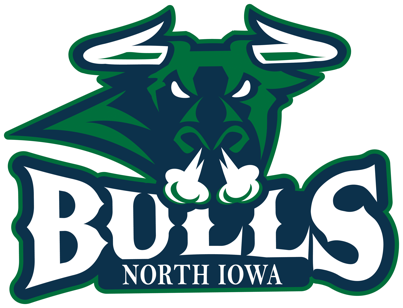 Please return completed form to address or email listed below. Requests will be considered and processed within 30 days. For more information, please contact our office.Donation Request Form     Organization or Event:_________________________________________________________      Contact Name:________________________________________________________________      Contact Phone:_____________________ Email:_____________________________________      Date of Event:_________________________      Purpose of Event:______________________________________________________________      Date Donation Needed By:_______________________________________________________      Amount of Donation Requested:__________________________________________________      Item(s) Requested:______________________________________________________________ 100 S. Federal Avenue, Suite 118				Mason City, Iowa 50401  Office Phone: 641-423-4625 		Email: apargmann@northiowabulls.comChief Operating Officer: Ali Pargmann 